3rd January 2024To all members, you are summoned to attend the Repton Parish Council Meeting.  To be held on Monday 8th January 2024 at 19:30 in the meeting room at Repton Village Hall.Caroline Crowder, Clerk to the Council and Responsible Finance OfficerREPTON PARISH COUNCIL MEETING AGENDATo receive apologies for absence To receive declarations of interest on items on the agendaTo grant any dispensations following declaration of interestsTo determine which items if any on the Agenda should be taken with the public excludedApproval of the Minutes of the meeting held on 11th December 2024Public Speaking - A few minutes will be made available.Repton SchoolPlanning MattersPlanning ApplicationsDMPA/2023/1464: The conversion of a vacant stable block to a dwelling at land at 136 Main street, Repton, Derby, DE65 6FBDMPA/2023/1523: The erection of two storey side extensions, single storey side and rear extension, a new porch to the front and associated works at 1 Corner Gates, The Pastures, Repton, Derby, DE65 6GGPlanning Reference CM9/0922/18 at Willington Quarry, The Castle Way / A5132, Egginton, Derbyshire, DE65 6BWPlanning Decisions (all approved unless otherwise stated up to 2nd January 2024)DMOT/2022/0812: The pruning of a Sycamore and Ash trees covered by South Derbyshire District Council Tree Preservation Order no. 102 at 18 Milton Road, Repton, Derby, DE65 6FZDMPA/2023/1371 and 1481(listed consent): The erection of a single storey rear extension at Redhill House, Red Lane, Repton, Derby, DE65 6FD DMPA/2023/1301: The erection of a two storey and single storey side extension including alteration to existing porch roof at 47 Pinfold Lane, Repton, Derby, DE65 6GHDMOT/2023/1447: Felling of a Lawson Cypress tree at 26 The Pastures, Repton, Derby, DE65 6GGCounty, District and Parish Councillors’ ReportsChairman’s ReportClerk’s ReportSDDC Budget Consultation 2024 – 25Fisher German CorrespondenceReports from Committee/Working GroupsElderly Provision (Councillor Sheldon)Fisher CloseEnvironment and Heritage  (Councillor Brown)ArboretumMaintenance QuoteMilton Telephone BoxDefibrillatorRights of Way/Maintenance  (Councillor Dickson)Burial Ground and Allotments  (Councillor Steel)Recreation, Play Fields and Youth  Broomhills Pavilion Maintenance (Councillor Brown)Mitre Field Delegated Authority to Accept Quotes for Planning on the Multi-function TrackMulti-function Track (Councillor Mason)Grants (Councillor Hardwick)Emergency  Flooding (Councillor Sheldon)Freeport (Councillor Fluck)Speeding, Parking and Traffic Speed Watch (Councillor Kingman)Parking and Speed Control (Councillor Hardwick)SIDs (Councillor Hardwick)Access Around the Parish (Councillor Dickson)Communication and Social Media (Councillor Hardwick)Information Technology FinanceReceipts since last meetingPayments already made and for approvalBank balancesAsset RegisterCorrespondenceDate and time of next Parish Council meetingThe Press and Public are invited to attend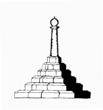 REPTON PARISH COUNCILRepton Village HallAskew GroveRepton DerbyshireDE65 6GRMobile: 07341 907137Email: clerk@repton-pc.gov.ukWeb: www.repton-pc.gov.uk 